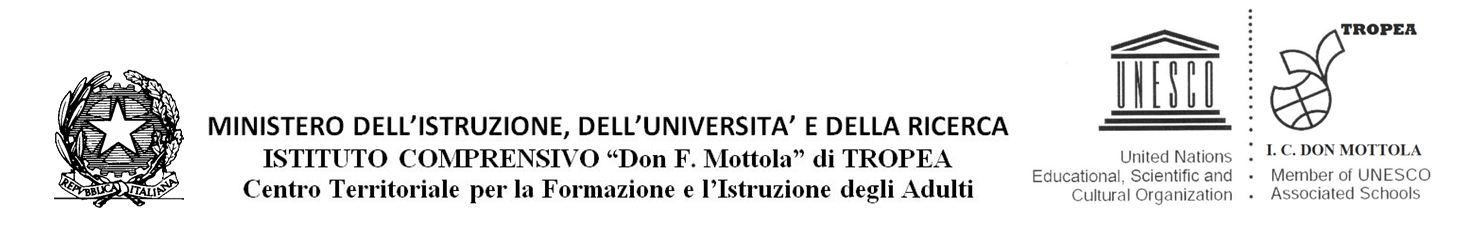 ORARIO RICEVIMENTO DOCENTI PLESSO DI TROPEA ANNUNZIATACLASSE PRIMA CSi fa presente che:Gli incontri informativi tra docenti e genitori si svolgono in videoconferenza, su richiesta dei genitori da inoltrarsi via mail al docente, ad esclusione dei 15 giorni che precedono l’inizio degli scrutini intermedi e finali;Gli incontri avverranno su piattaforma g-suite, il genitore accede tramite credenziali del proprio figlio generate dalla scuola;Gli incontri avranno la durata massima di 10 minuti;Gli incontri sono riservati esclusivamente per motivi seri ed urgenti;Lo stesso dovrà essere comunicato ai genitori e affisso al plesso di appartenenza.IL DIRIGENTE SCOLASTICOProf. Fiumara Francesco
NOMECOGNOMEEMAILORARIOMariantoniaSimonellimariantonia.simonelli@istitutocomprensivotropea.edu.itMartedìdalle 18,00alle 19,00Valeria Mirenzivaleria.mirenzi@istitutocomprensivotropea.edu.itMartedìdalle 18,00alle 19,00AssuntaAvalloneassunta.avallone@istitutocomprensivotropea.edu.itMartedìdalle 18,00alle 19,00Marcella Davolamarcella.davola@istitutocomprensivotropea.edu.itIncontro settimanale